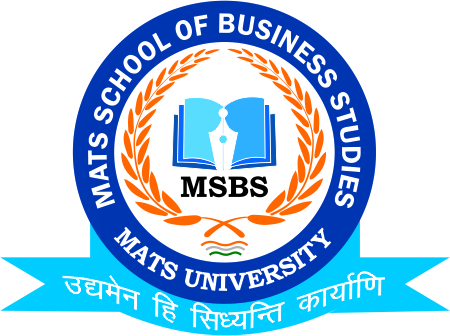 NOTICEFinal Project VivaBCom-VI/MCom-II/MCom-IV1st-2nd-3rd May 2023Date: 8th April 2023This is to inform to all the Students of BCom & MCom II-VI Semester that the School of Business Studies-MATS University is going to conduct Final Project Viva on 1st-2nd-3rd May 2023 so all the students of respective class are instructed to register & be present on respective date and venueTiming: 10:00 to 3:00 pmVenue: MSBS FF-134Date: 1st to 3rd May 2023Faculty Coordinator:Mr. Deeptanshu Sharma                                                                                                                           HOD                                                                                                                          MSBSDated: 8th April 2023Raipur